ПОЯСНЮВАЛЬНА ЗАПИСКА№ ПЗН-53391 від 19.04.2023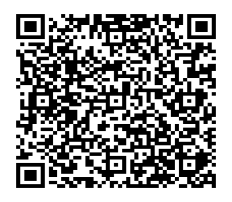  до проєкту рішення Київської міської ради:Про відмову АКЦІОНЕРНОМУ ТОВАРИСТВУ «ЗАКРИТИЙ НЕДИВЕРСИФІКОВАНИЙ ВЕНЧУРНИЙ КОРПОРАТИВНИЙ ІНВЕСТИЦІЙНИЙ ФОНД «КИЇВСЬКИЙ ІННОВАЦІЙНИЙ ТЕХНОЛОГІЧНИЙ ПАРК» у наданні дозволу на розроблення проєкту землеустрою щодо відведення земельної ділянки в оренду для облаштування та догляду за прибережними захисними смугами на вул. Будіндустрії, 23, 25 у Голосіївському районі м. КиєваЮридична особа:*за даними Єдиного державного реєстру юридичних осіб, фізичних осіб- підприємців та громадських формувань2. Відомості про земельну ділянку (обліковий код № 90:115:0738).3. Обґрунтування прийняття рішення.Відповідно до Земельного кодексу України та Порядку набуття прав на землю із земель комунальної власності у місті Києві, затвердженого рішенням Київської міської ради                            від 20.04.2017 № 241/2463, Департаментом земельних ресурсів виконавчого органу Київської міської ради (Київської міської державної адміністрації) розроблено проєкт рішення Київської міської ради.4. Мета прийняття рішення.Метою прийняття рішення є забезпечення дотримання вимог Земельного кодексу України.5. Особливі характеристики ділянки.6. Стан нормативно-правової бази у даній сфері правового регулювання.Загальні засади та порядок відмови у наданні дозволу на розроблення документації із землеустрою визначено статтями 9, 59, 123 Земельного кодексу України.Проєкт рішення не містить інформації з обмеженим доступом у розумінні статті 6 Закону України «Про доступ до публічної інформації». Проєкт рішення не стосується прав і соціальної захищеності осіб з інвалідністю та не матиме впливу на життєдіяльність цієї категорії.7. Фінансово-економічне обґрунтування.Реалізація рішення не потребує додаткових витрат міського бюджету.8. Прогноз соціально-економічних та інших наслідків прийняття рішення.Рішення не тягне за собою жодних соціально-економічних та інших наслідків.Доповідач: директор Департаменту земельних ресурсів Валентина ПЕЛИХ Назва	 Назва	АКЦІОНЕРНЕ ТОВАРИСТВО «ЗАКРИТИЙ НЕДИВЕРСИФІКОВАНИЙ ВЕНЧУРНИЙ КОРПОРАТИВНИЙ ІНВЕСТИЦІЙНИЙ ФОНД «КИЇВСЬКИЙ ІННОВАЦІЙНИЙ ТЕХНОЛОГІЧНИЙ ПАРК»АКЦІОНЕРНЕ ТОВАРИСТВО «ЗАКРИТИЙ НЕДИВЕРСИФІКОВАНИЙ ВЕНЧУРНИЙ КОРПОРАТИВНИЙ ІНВЕСТИЦІЙНИЙ ФОНД «КИЇВСЬКИЙ ІННОВАЦІЙНИЙ ТЕХНОЛОГІЧНИЙ ПАРК» Перелік засновників (учасників) юридичної   особи*АКЦІОНЕРИ ЗГІДНО РЕЄСТРУАКЦІОНЕРИ ЗГІДНО РЕЄСТРУ Кінцевий    бенефіціарний власник   (контролер)*СУПРУНЕНКО ВЯЧЕСЛАВ ІВАНОВИЧ
Україна, 03151, місто Київ, вул. ДонецькаСУПРУНЕНКО ВЯЧЕСЛАВ ІВАНОВИЧ
Україна, 03151, місто Київ, вул. Донецька Клопотаннявід 11.04.2023 № 579601259від 11.04.2023 № 579601259 Місце розташування   (адреса)м. Київ, р-н Голосіївський, вул. Будіндустрії, 23, 25 Площа7,0000 га Вид та термін   користуванняоренда Вид використаннядля облаштування та догляду за прибережними захисними смугами Наявність будівель і   споруд на ділянці:На ділянці розташовані частини нежитлових будівель, які входять до комплексів будівель, які знаходяться у власності АКЦІОНЕРНОГО ТОВАРИСТВА «ЗАКРИТИЙ НЕДИВЕРСИФІКОВАНИЙ ВЕНЧУРНИЙ КОРПОРАТИВНИЙ ІНВЕСТИЦІЙНИЙ    ФОНД    «КИЇВСЬКИЙ     ІННОВАЦІЙНИЙТЕХНОЛОГІЧНИЙ ПАРК», а саме: по вул. Будіндустрії,23 (номер відомостей про речове право 43261553 від 30.07.2021), по                               вул. Будіндустрії,25 (номер відомостей про речове право 43261683 від 30.07.2021)  (інформація з Державного реєстру речових прав на нерухоме майно від 19.04.2023 №№ 329505758, 329505839). Наявність ДПТ:Детальний план території відсутній. Функціональне   призначення згідно з  Генпланом:Відповідно до Генерального плану міста Києва, затвердженого рішенням Київської міської ради від 28.03.2002 № 370/1804, земельна ділянка за функціональним призначенням належить частково до території промисловості, а частково до території захисної зелені (витяг з містобудівного кадастру, направлений листом Департаменту містобудування та архітектури виконавчого органу Київської міської ради (Київської міської державної адміністрації) від 12.04.2023  № 055-2441). Правовий режим:Земельна ділянка належить до земель комунальної власності територіальної громади міста Києва. Розташування в зеленій   зоні:Земельна ділянка не входить до зеленої зони. Інші особливості:   Земельна ділянка розташована в межах прибережно-захисних смуг річки Дніпро.   Зазначаємо, що Департамент земельних ресурсів не може перебирати на себе повноваження Київської міської ради та приймати рішення про надання дозволу на розроблення проєкту землеустрою щодо відведення земельної ділянки або про відмову у наданні такого дозволу, оскільки відповідно до пункту 34 частини першої статті 26 Закону України «Про місцеве самоврядування в Україні» та  статей 9, 122 Земельного кодексу України такі питання вирішуються виключно на пленарних засіданнях сільської, селищної, міської ради.   Зазначене підтверджується, зокрема, рішеннями Верховного Суду від 28.04.2021 у справі № 826/8857/16, від 17.04.2018 у справі № 826/8107/16, від 16.09.2021 у справі № 826/8847/16.    Зважаючи на вказане, цей проєкт рішення направляється для подальшого розгляду Київською міською радою відповідно до її Регламенту.Директор Департаменту земельних ресурсівВалентина ПЕЛИХ